1. Прочитай. Встав у речення слова з довідки. Запиши.Кося і Колько висіли і звивалися _______ .У друзів поки слабкі _______ .Тепер щодня _________ треба робити зарядку.Довідка. М’язи, черв’яками, обов’язково.2. Прочитай. Випиши слова, де треба ставити апостроф.       Л_юстра, комп_ютер, п_юре, гороб_ята, зав_язати, пор_ядок, подвір_я, бур_як, м_ята, солов_ї.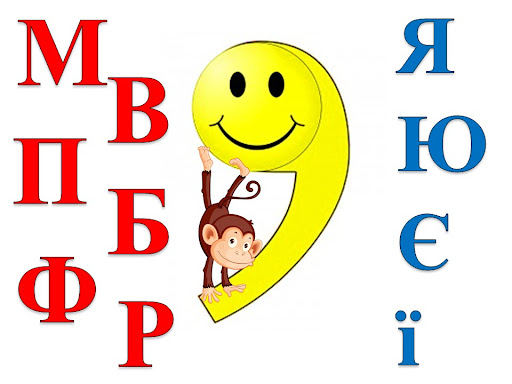 3. Уяви, який міг бути урок читання в лісовій школі. Прочитай. Встав, де треба, апостроф.         Рисен_я Раїска почала читати книгу про русалку з риб_ячим хвостом. Борсученя Бор_я отримало книгу про олов_яного солдатика. Білченя Вірочка прочитала про солом_яного бичка.1. Прочитай. Встав у речення слова з довідки. Запиши.Кося і Колько висіли і звивалися _______ .У друзів поки слабкі _______ .Тепер щодня _________ треба робити зарядку.Довідка. М’язи, черв’яками, обов’язково.2. Прочитай. Випиши слова, де треба ставити апостроф.       Л_юстра, комп_ютер, п_юре, гороб_ята, зав_язати, пор_ядок, подвір_я, бур_як, м_ята, солов_ї.3. Уяви, який міг бути урок читання в лісовій школі. Прочитай. Встав, де треба, апостроф.         Рисен_я Раїска почала читати книгу про русалку з риб_ячим хвостом. Борсученя Бор_я отримало книгу про олов_яного солдатика. Білченя Вірочка прочитала про солом_яного бичка.4. Розглянь варіанти.  Дай пораду Косі, що варто робити, щоб заспокоїтись?Для спокою варто…..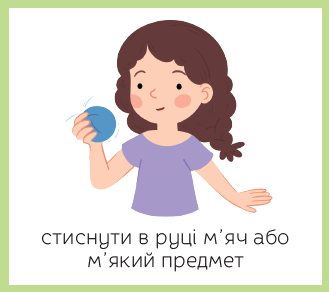 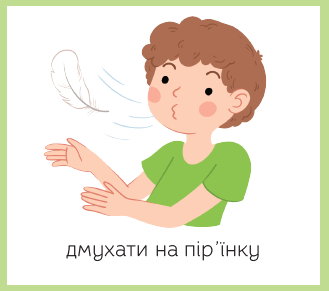 4. Розглянь варіанти.  Дай пораду Косі, що варто робити, щоб заспокоїтись?Для спокою варто…..